RESIDENCY AGREEMENTHOMERTON COLLEGEDate Of Offer:		1	Parties	1.1	The Owner	HOMERTON COLLEGE of Cambridge CB2 8PH	1.2	The Occupier	Name: 			Present Address: 2	ParticularsBuildingThe Room	Occupation Period	 Details of these are shown in the attached Schedule The Residence	ChargeUniversity	The Statutes Ordinances and Regulations of the 		Regulations	University of Cambridge for the time being in forceCollege 	The Rules and Regulations of the College for the time		Regulations	being in force3	The Agreement	3.1	The Owner agrees to hire out and the Occupier agrees to take the Room for the Occupation Period.  	3.2	The Residence Charge will be payable in full, unless the Occupier intermits or withdraws from their course. In such circumstances the College Accountant will determine if any refund is due and the amount thereof, but this will not be repayable to the Occupier until their intermission or withdrawal has been formally confirmed.The  Residence  Charge  to  be  paid  by  the  Occupier  is  the  total  charge  payable for  the  right  to  occupy  the  RoomThe Owner and Occupier acknowledge that this agreement is a personal right granted  by  the  Owner  to  the  Occupier for  the  occupation  of  a  room  in  College. It  confers  no  title, estate or proprietary interest on the Occupier whatsoever. The owner reserves the right to require the Occupier to move to another similar   room  in  the  College  should  the  College authorities  in  their  absolute  discretion so  require  at  any  time. The Occupier acknowledges the right of the College to enter  the  Room  at  any  time  for  the maintenance, cleaning and servicing of  the Room, for regular inspections and for emergencies.In the event that above clause numbered 3.3 (which shall be severable from this Agreement if it is declared invalid, unenforceable or of no effect and which does not and is not intended to confer any interest on the occupier beyond that of Licensee) and further in the event, and only in the event, that this Agreement is held by a court of competent jurisdiction to create a tenancy, the Owner and the Occupier confirm that: (i) for the purposes of the Housing Act 1988 the Owner is a specified educational institution and the Occupier is pursuing or intending to pursue a course of study at that specified institution or at the University of Cambridge and (ii) notwithstanding the opening words of this paragraph, should any tenancy be created hereby it is not an assured tenancy nor an assured shorthold tenancy .         4 The  Occupier  and  Owner  each  agree to observe and perform the obligations set out in the Document headed "Conditions" attached hereto and which are deemed to be incorporated into this Occupation Agreement.           Students who believe they have an exceptional reason in which they require to break their residency agreement early, for reasons other than intermission or withdrawal will need to obtain a recommendation from their Tutor to do so. This request will then be submitted to the Senior Tutor and College Accountant for review       and approval. The applicable charges for an approved break will be to the last night in accommodation plus two weeks rent.Signed for and on behalf of the Owner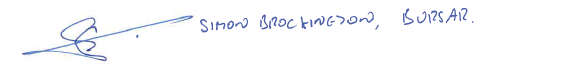 Signed by the OccupierSignature: ....................... ........................... ..      Name: .............................................. ..Dated: